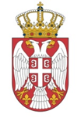 REPUBLIKA SRBIJANARODNA SKUPŠTINAOdbor za evropske integracije20 Broj: 06-2/516-158. decembar 2015. godineB e o g r a dZAPISNIKČETRDESETDEVETE SEDNICE ODBORA ZA EVROPSKE INTEGRACIJE NARODNE SKUPŠTINE REPUBLIKE SRBIJEPONEDELjAK, 7. DECEMBAR 2015. GODINE	Sednica je počela u 11.00 časova.	Sednicom je predsedavao predsednik Odbora Aleksandar Senić. Sednici su prisustvovali članovi Odbora Dušica Stojković, Vesna Marković, Irena Aleksić, Katarina Šušnjar, Aleksandra Tomić, Gordana Čomić, Elvira Kovač i zamenici članova Odbora Dragan Polovina, Sonja Vlahović, Vera Paunović i Aleksandra Jerkov. Sednici nisu prisustvovali članovi Odbora Dragan Šormaz, Biljana Pantić Pilja, Ivan Bauer, Branko Ružić i Bojan Kostreš. 	Sednici su prisustvovali i Anastazija Tanja Đelić i Sonja Nikolić, iz Ministarstva finansija.Na predlog predsednika Odbora, usvojen je sledećiD n e v n i  r e dPredlog zakona o izmenama i dopunama Zakona o akcizama, koji je podnela Vlada (broj 43-3205/15 od 4. decembra 2015. godine), u načelu. Tačka 1.	Predsednik Odbora je otvorio prvu tačku dnevnog reda, Predlog zakona o izmenama i dopunama Zakona o akcizama,  u načelu i reč dao predstavnicima predlagača. S. Nikolić je istakla da se ovim Predlogom zakona vrši povećanje cena akciza na pojedine derivate nafte što je u skladu sa energetskom direktivom 200396 EU. Pored toga vrši se usklađivanje akciza za alkoholna pića sa novim Zakonom o jakim alkoholnim pićima kojim se na drugačiji način uređuje podela alkoholnih pića pa se s tim u vezi vrši terminološko usklađivanje. Povećanjem akciza na derivate nafte očekuje se dodatni prihod u budžetu od šest milijardi dinara. Ovaj Predlog zakona je delimično usklađen sa direktivama EU. U narednom periodu se očekuje usklađivanje u odnosu na određivanje minimalne cene akcize za cigarete.  Što se tiče akciza na naftne derivate postoji usklađenost sa energetskom direktivom, s tim da još nije usklađen deo koji se odnosi na oporezivanje koksa, mazuta, prirodnog gasa i ostalih energenata. Takođe u narednom periodu će biti dodatno izvršeno uslađivanje propisa vezanih za oporezivanje alkoholnih pića. G. Čomić je pitala da joj obrazlože rast akciza s obzirom na kretanje cena nafte i električne energije na svetskom tržištu. Na čemu se bazira plan da prihodi od akciza budu 20% veći.  	S. Nikolić je odgovorila da energetska direktiva propisuje minimalni iznos akcize na električnu energiju i na ostale energente, a kod nas je odlučeno da akciza na električnu energiju bude izražena u procentualnom iznosu što je u saglasnosti sa direktivom. A. T. Đelić je dodala da neki predmeti oporezivanja mogu biti oporezovani sa nulom, ali to se događa samo u izuzetnim slučajevima. Prilikom izrade Predloga zakona vršena su usklađivanja i sa aranžmanom koji Republika Srbija ima sa MMF. Što se tiče opterećenja privrede ovim povećanjem akciza, navela je da  su zakonom propisane refakcije tj. snižena stopa na derivate nafte za posebne svrhe, npr. transport, što uključuje javni i sopstveni prevoz, kao i niži nivo akciza za industrijske svrhe i grejanje. Računica za rast akciza je rađena na bazi obveznika akciza (NIS i uvoznici nafte) i izračunato je da ovoliko povećanje treba da da donese dodatni prihod od šest milijardi dinara. Akcize na struju i cigarete su u procentualnom iznosu, prihod od akciza za struju bi do kraja ove godine trebao da donese četiri milijarde i sledeće godine još 10 milijardi dinara, što sa prihodom od akciza za naftne derivate iznosi 20 milijardi dinara.      	Kako se više niko od prisutnih nije javio za reč, predsednik Odbora je zaključio raspravu i stavio na glasanje Predlog zakona o izmenama i dopunama Zakona o akcizama, u načelu. Predlog je usvojen većinom glasova.Sednica je završena u 11.20 časova. Na sednici Odbora vođen je tonski zapis.SEKRETAR ODBORA                                                           PREDSEDNIKA ODBORAAleksandar Đorđević				                                   Aleksandar Senić